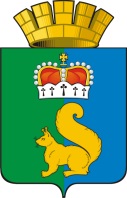 ПОСТАНОВЛЕНИЕАДМИНИСТРАЦИИ ГАРИНСКОГО ГОРОДСКОГО ОКРУГАОб утверждении Перечня открытых 			 данных администрации Гаринского городского округа, подлежащих размещению в информационно-телекоммуникационной сети «Интернет»На основании Федерального закона от 09.02.2009 №8-ФЗ «Об обеспечении доступа к информации о деятельности государственных органов и органов местного самоуправления», в рамках реализации Указа Президента Российской Федерации от 07 мая 2013г. №601 «Об основных направлениях совершенствования системы государственного управления», постановления Правительства Российской Федерации от 10 июля 2013г. №583 «Об обеспечении доступа к общедоступной информации о деятельности государственных органов и органов местного самоуправления в информационно-телекоммуникационной сети «Интернет» в форме открытых данных», распоряжения Правительства Российской Федерации от 10.07.2013 №1187-р «О Перечнях информации о деятельности государственных органов, органов местного самоуправления, размещаемой в сети «Интернет» в форме открытых данных», Администрация Гаринского городского округа,ПОСТАНОВЛЯЕТ:1. Утвердить Перечень открытых данных администрации Гаринского городского округа, подлежащих размещению в информационно-телекоммуникационной сети «Интернет» (далее – Перечень открытых данных), согласно приложению 1.2. Начальнику организационного отдела администрации Гаринского городского округа Сорокину И.В. обеспечить создание на официальном сайте Городского округа в информационно-телекоммуникационной сети «Интернет» специализированной страницы «Открытые данные».3. Руководителям отраслевых (функциональных) органов администрации городского округа обеспечить:3.1. Представление для размещения информации в Перечне открытых данных с установленной периодичностью, а также выполнение иных мероприятий в соответствии с Федеральным законом от 09.02.2009 №8-ФЗ «Об обеспечении доступа к информации о деятельности государственных органов и органов местного самоуправления»;3.2. Разработку предложений, в установленные законом сроки, по внесению изменений и дополнений в Перечень открытых данных.4. Контроль за исполнением настоящего постановления оставляю за собой.Глава администрацииГаринского	 городского округа                                       А.Г. ЛыжинПРИЛОЖЕНИЕ 1
к постановлению администрации Гаринского городского округа
от 19.11.2015г, № 97Перечень 
открытых данных администрации Гаринского городского округа, ее структурных подразделений, подлежащих размещению в информационно-телекоммуникационной сети «Интернет»19.11.2015 г.р.п. Гари                 № 97/1№ п/пИнформацияПериодичность размещения и обновленияОтветственный за предоставление информации12341Перечень структурных подразделений администрации Гаринского городского округаПо мере необходимостиНачальник организационного  отдела администрации Гаринского городского округа2Перечень подведомственных учреждений администрации Гаринского городского округаПо мере необходимостиНачальник организационного  отдела администрации Гаринского городского округа3Перечень иных подведомственных учреждений администрации Гаринского городского округаПо мере необходимостиРуководители соответствующих структурных подразделения администрации Гаринского городского округа